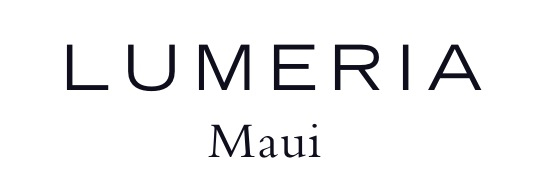 Credit Card Authorization FormName of retreat:“Writing Your Truth, Telling Your Story”A fiction and memoir writing retreat with Dani ShapiroNovember 2-6, 2017Please check one:$3,246.80  –Single Occupancy (Includes $1,600 workshop fee [PAID SEPARATLY]room, food, and taxes) – $1,646.80 due to Lumeria$2,875-Double Occupancy (Includes $1,600 workshop fee [PAID SEPARATLY] room, food, and taxes) – $1,275 due to LumeriaPlease detail shared guest name: 
(share will need to fill out separate form)Please check one:___ -$ Pay Full Retreat ___ -$ Pay Deposit Amount 50% (Non-Refundable)Company/ Guest Name: _________________________________________________(If booking a double occupancy room please list both names above)Name of Retreat or Group Block: Arrival Date: 
Total Night Stay______________Card Holder Name (As it appears on card): Billing Address:  ____________________________________________________Telephone Number  :Email:Credit Card Number: Credit Card Type:  Statement of CardholderLumeria Maui is authorized to charge the credit card listed above for the following charges (Please check all that apply)☐ All Stay Charges         		☐Spa Services		☐Activities☐  Tuition and Room			☐ All Incidentals	☐ Food & Beverage☐ Specific Incidentals Only 		☐Other Dietary Aversions:
Date: Signature of Cardholder : Applicable Taxes are: 4.166% General Excise Tax, 9.25% Transient Accommod. TaxIndividual reservations for three or more days require a deposit of 50% of the room rate, before tax. The remaining balance will be charged upon checkout.1813  Baldwin Avenue Makawao, HI  96768 • 808-579-8877